 Gentili Genitori, abbiamo il piacere di illustrare il programma del Club Giovani 2021 AGONISTICAORGANIGRAMMA:° Marco Archetti	Professionista del Circolo dedicato al settore Giovanile° Matia Maffiuletti	Professionista PGAI° Marco Vecchi	Responsabile del Settore GiovanileAGONISTICACorso riservato a giocatori con hcp inferiore a 36 o atleti con determinate caratteristiche di gioco. (discrezione dei Maestri).Si richiede la visita medico sportivaIl corso prevede un totale di 75 ore dove verranno stabiliti, in base alle esigenze dei ragazzi e al calendario gare  , gli incontri sia con i maestri che con il preparatore atletico. In base al numero dei partecipanti verranno definiti più gruppi di allenamento (Max 4/5 per gruppo)La data ufficiale di inizio corso sarà comunicata in base alle nuove disposizioni Covid 19 (Comunicazioni Federali) Durante il corso si approfondiranno i seguenti temi:Grip, Setup, Andress, Allineamento, Routine, piano dello swing, centro dello swing.Stacco del bastone, Backswing, Downswing, FinishVoli della pallaTraiettoria della testa del bastonePosizione e condizione della pallaGioco lungo: ferri e legniGioco cortoBunkerColpi specialiColpi intenzionaliPuttingStrategia di gioco sul percorso ( possibili uscite su altri campi)Analisi video dello swingAnalisi video del PuttAnalisi statistica con ausilio del Trackman e Capto per il Putting (Monticello lab)Il Gruppo AGONISTICA sarà seguito da Marco Archetti e / o Matia Maffiuletti.Iscrizioni presso la segreteria del Golf Club (possibilità pagamento in 3 rate)Il costo complessivo del corso è fissato in € 800, la quota comprende anche : palle campo pratica, una polo cappellino e un gilet, tessera FIG e l’iscrizione a gare giovanili (i maestri presenzieranno ad almeno 2 gare fuori circolo).La divisa ufficiale si richiede di indossarla durante le giornate di gare Giovanili.Responsabile CG:	Marco 351-7503639 berghym@yahoo.it Maestri:	Matia 348-3234335 - Marco 348-5861894 marcoarchetti8@gmail.comSegreteria:	Viviana 035/838600 info@golfrossera.it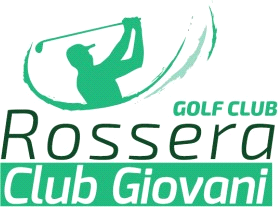 